Corpus Christi Catholic Church, BOSCOMBE Bournemouth 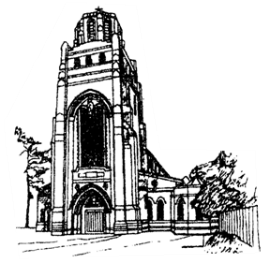 Charity Gift Aid Declaration – multiple donationsBoost your donation by 25p of Gift Aid for every £1 you donateGift Aid is reclaimed by the charity from the tax you pay for the current tax year. Your address is needed to identify you as a current UK taxpayer.In order to Gift Aid your donation you must tick the box below:I want to Gift Aid my donation of £______________ and any donations I make in the future or have made in the past 4 years to:Name of Charity:    CATHOLIC DIOCESE OF PORTSMOUTH Reg. Charity No.1199568   I am a UK taxpayer and understand that if I pay less Income Tax and/or Capital Gains Tax than the amount of Gift Aid claimed on all my donations in that tax year it is my responsibility to pay any difference.My DetailsTitle: _________________________ First name or initial(s): ________________________Surname:________________________________________________________________Full Home address: _________________________________________________________________________________________________________________________________________________________________________________________________________Postcode __________________________ Email: __________________________   Date ___________________________________Please notify the charity if you:want to cancel this declarationchange your name or home addressno longer pay sufficient tax on your income and/or capital gainsIf you pay Income Tax at the higher or additional rate and want to receive the additional tax relief due to you, you must include all your Gift Aid donations on your Self-Assessment tax return or ask HM Revenue and Customs to adjust your tax code.Parish Code: BOUCC 		 Env No:  		GAD No: 